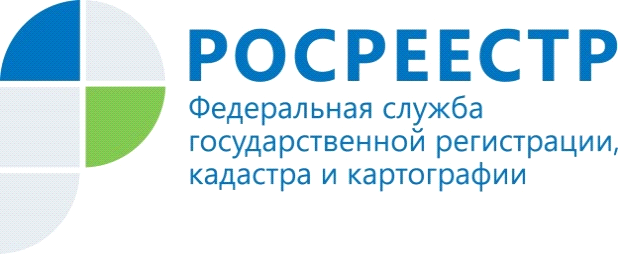 Проведено очередное заседание комиссии по рассмотрению споров о результатах определения кадастровой стоимости объектов недвижимости11 апреля 2019 проведено заседание комиссии по рассмотрению споров о результатах определения кадастровой стоимости объектов недвижимости, созданной на территории Волгоградской области при Управлении Росреестра по Волгоградской области в соответствии с Приказом Росреестра от 26.10.2012 № П/491.За период с 20.03.2019 по 01.04.2019 года от заинтересованных лиц поступило 37 заявлений о пересмотре результатов определения кадастровой стоимости по 37 объектам недвижимости. По итогам работы Комиссией отклонено 15 заявлений, по 22 заявлениям принято положительное решение.Информация о проведении заседания Комиссии (протокол и решения) размещена на официальном сайте Управления в сети «Интернет» в разделе «Протоколы и решения заседаний комиссии» «Решения заседаний комиссии по рассмотрению споров о результатах определения кадастровой стоимости» в соответствии с Порядком создания и работы комиссии по рассмотрению споров о результатах определения кадастровой стоимости, утвержденного приказом Минэкономразвития России от 04.05.2012 № 263.Пресс-служба Управления Росреестра по Волгоградской области.Помощник руководителя Управления Росреестра по Волгоградской области,  Евгения Федяшова.Тел. 8(8442)95-66-49, 8-904-772-80-02pressa@voru.ru 